 Klasa I liceum – wykaz podręczników na rok szkolny 2013/14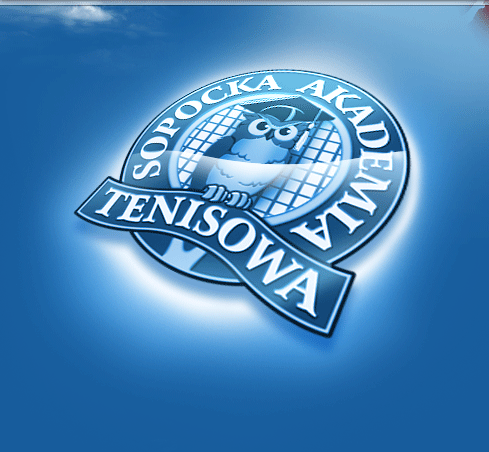 Podręczniki prosimy kupować w nowej wersji!PrzedmiotAutor podręcznikaTytuł podręcznikaWydawnictwo Język polski K. MrowcewiczAleksander Nawarecki, Dorota SiwickaPrzeszłość to dziś. Literatura – język – kultura.  Podręcznik dla I klasy liceum i technikum, cz. 1, wyd. 2012Przeszłość to dziś. Literatura – język – kultura.  Podręcznik dla I klasy liceum i technikum, cz. 2, wyd. od 2012StentorStentorJęzyk niemieckiK. Łuniewska,  U. Tworek, Z. WąsikAlles klar  1a/1b (poziom podstawowy). 2012WSiP    HistoriaStanisław RoszakPoznać przeszłość. Wiek XX (zakres podstawowy). 2012Nowa EraMatematykaM. Karpiński, M. Dobrowolska, M. Braun, J. LechMatematyka 1. Podręcznik. Zakres podstawowy + MultipodręcznikGWOJęzyk angielskiINFORMACJA O PODRĘCZNIKACH ZOSTANIE PODANA WE WRZEŚNIUINFORMACJA O PODRĘCZNIKACH ZOSTANIE PODANA WE WRZEŚNIUINFORMACJA O PODRĘCZNIKACH ZOSTANIE PODANA WE WRZEŚNIUFizykaMarcin Braun, Weronika ŚliwaOdkryć fizykę, Podręcznik dla szkół ponadgimnazjalnych, poziom podstawowy + ćwiczeniaNowa EraChemiaRomuald Hassa, Aleksandra Mrzigod, Janusz MrzigodAleksandra KwiekTo jest chemia. Podręcznik dla szkół ponadgimnazjalnych
Zakres podstawowy. Wyd. 2012To jest chemia. Karty pracy ucznia. Zakres podstawowyPrzyrodaE. Bonar, W. Krzeszowiec-JeleńBiologia na czasie poziom podstawowy (z kartami pracy)Nowa EraGeografiaZ. Zaniewicz Ciekawi świata. Zakres podstawowyOperonPodstawy przedsiębiorczościP. KrzyszczykPodstawy przedsiębiorczości (seria: Ciekawi świata) + zeszyt ćwiczeń: J. Korba Podstawy przedsiębiorczości)OperonWiedza o społeczeństwieArkadiusz JanickiW centrum uwagi - zakres podstawowyNowa EraInformatykaArkadiusz GawełekInformatyka. Podręcznik z płytą CD, zakres podstawowy). Seria: Odkrywamy na nowo.OperonEdukacja dla bezpieczeństwaINFORMACJA O PODRĘCZNIKACH ZOSTANIE PODANA WE WRZEŚNIUINFORMACJA O PODRĘCZNIKACH ZOSTANIE PODANA WE WRZEŚNIUINFORMACJA O PODRĘCZNIKACH ZOSTANIE PODANA WE WRZEŚNIUReligiaM. Zbigniew SJ (red.)W Kościele - podręcznik multimedialny.  (Podręcznik i notes ucznia) (wersja 2012)Wydawnictwo WAMEtykaP. KołodzińskiEtyka (seria: Odkrywamy świat na nowo). Wyd. 2012Operon